2018年度四川省广元市教育局部门决算编制说明目录公开时间：2019年9月25日第一部分部门概况	4一、基本职能及主要工作	4二、机构设置	4第二部分 2018年度部门决算情况说明	5一、收入支出决算总体情况说明	5二、收入决算情况说明	5三、支出决算情况说明	5四、财政拨款收入支出决算总体情况说明	6五、一般公共预算财政拨款支出决算情况说明	6六、一般公共预算财政拨款基本支出决算情况说明	8七、“三公”经费财政拨款支出决算情况说明	9八、政府性基金预算支出决算情况说明	10九、 国有资本经营预算支出决算情况说明	10十一、其他重要事项的情况说明	14第三部分 名词解释	15第四部分附件	18附件1	18附件2	19第五部分附表	21一、收入支出决算总表	21二、收入总表	21三、支出总表	21四、财政拨款收入支出决算总表	21五、财政拨款支出决算明细表（政府经济分类科目）	21六、一般公共预算财政拨款支出决算表	21七、一般公共预算财政拨款支出决算明细表	21八、一般公共预算财政拨款基本支出决算表	21九、一般公共预算财政拨款项目支出决算表	21十、一般公共预算财政拨款“三公”经费支出决算表	21十一、政府性基金预算财政拨款收入支出决算表	21十二、政府性基金预算财政拨款“三公”经费支出决算表	21十三、国有资本经营预算支出决算表	21第一部分 部门概况一、基本职能及主要工作（一）主要职能。广元市教育局根据中国共产党广元市委、广元市人民政府的行政分工，对辖区的教育实行行政管理:(一)贯彻执行教育工作的方针、政策、法律和法规，研究提出全市教育发展战略，草拟教育工作的政策和规范性文件，并监督执行。(二)编制全市教育事业的发展规划和年度计划，拟定教育事业发展重点、规模、速度，指导、协调教育规划、计划的实施。(三)综合管理全市的基础教育，指导各县(区)各部门的教育工作，负责对学校办学质量的管理，对学校办学行为和教育质量进行监督、督导和评估。组织和指导全市教育改革，统筹规划、协调指导教育体制和办学体制的改革，理顺教育内部和外部的关系，建立适应社会主义市场经济体制和政治体制以及科技体制需要的教育体制和运行机制。(四)统筹管理本部门的教育经费;参与拟定筹措教育经费、教育拨款、教育基建投资的政策和措施;在市本级财政中，市属学校的经费预算(含教育事业费、教育基建投资)确定后，由市教育局组织实施;有关教育经费的收费标准，由市教育局提出意见，经物价、财政等部门审核后，报市政府审批;负责对城区教育费附加的征收管理;监测全市教育经费的筹措和使用情况;监测各县(区)教育经费"三个增长"的执行情况;管理国家、省对我市教育项目的拨款经费;管理国外对我市的教育援助和贷款;负责学校布局结构的调整。(五)按照国务院关于基础教育改革与发展的决定，负责对高级中学和完全中学校长的提名、考察或参与考察，按干部管理权限任用或聘用。推行中小学校长聘任制，实行校长任期制，推进校长职级制。指导直属学校领导班子思想政治建设;加强全市学校干部队伍建设。(六)主管全市教师工作，会同有关部门制定教育系统人事管理工作的有关政策和规章制度，指导学校内部管理体制改革，规划指导全市中小学教师队伍建设;根据中央、省制定的各类学校的编制标准管理学校的编制;负责市直属学校教师的调配任用、工资福利、考核奖惩等工作;管理学校教师专业技术职务的评聘工作;负责教师的培养培训工作;指导教师资格考试、资格认定和证书管理工作。(七)统筹管理全市普通高校、成人高校、中等专业学校的招生考试工作和高等教育自学考试工作，并组织实施。(八)归口管理全市的学历教育及考试工作，规划、指导继续教育工作、成人教育工作和扫除青壮年文盲工作。指导各级各类学校的思想政治工作、德育工作、法制教育工作、体育卫生与美育工作、国防教育工作和安全工作。会同有关部门改革师范类毕业生就业分配制度，组织实施师范类毕业生就业分配计划。(九)规划并管理全市教育管理情报、统计资料及信息系统的开发和建设工作;指导教育方针政策的宣传和舆论监督工作。(十)承担市语言文字工作委员会的日常工作。管理局直属事业单位，指导全市教育系统的学会、基金会等社团组织的管理工作。(十一)承办市政府交办的其他事项。（二）2018年重点工作完成情况。  2018年，全市教育系统全面贯彻落实市委、市政府对教育工作的部署要求，以办人民满意教育为宗旨，紧紧围绕“加强管理、提高质量、促进公平、内涵发展”的教育工作思路，普惠发展学前教育、均衡发展义务教育、优质发展高中教育、多元发展职业教育、稳步发展高等教育、保障发展特殊教育、突破发展民办教育，大力实施“四名工程”，扎实开展教育精准扶贫，促进广元教育又好又快高质量发展。市教育局先后获得“全省中等职业学校学生技能大赛优秀组织奖”“全省第九届中小学生艺术展演优秀组织奖”“全国青少年爱国主义读书教育系列活动组织特等奖”“全国青少年学生法治网络大赛优秀组织奖”“全国教育宣传工作先进单位”等全市、全省、全国50项荣誉称号。广元市示范性综合实践基地成功创建成“全国中小学生研学实践教育营地”。全省教育信息化推动乡村义务教育高质量发展现场培训会在我市召开。二、机构设置市教育局下属二级单位18个，其中其他事业单位18个，无行政单位和参照公务员法管理的事业单位。纳入市教育局2018年度部门决算编制范围的二级预算单位包括：1.广元中学2.广元市外国语学校3.广元市职业高级中学校4.广元市利州中等专业学校5.广元市实验中学6.广元市八二一中学7.广元市零八一中学8.广元市利州中学9.广元市树人中学10.广元市实验小学校11.广元市市级机关幼儿园12.广元市树人幼儿园13.广元市教育考试中心14.广元市教育技术装备所15.广元市教育科学研究所16.广元市教育服务中心17.广元市继续教育办公室18.广元市示范性综合实践基地管理中心教育局机关下设办公室、机关党委办公室、基础教育科、职业与成人教育科、人事科、计划财务科、体育卫生艺术教育科、学校安全管理工作办公室、学校后勤与产业管理科、教育督导团办公室、政策法规与综合改革科、学校德育工作科等13个科室。第二部分2018年度部门决算情况说明收入支出决算总体情况说明市教育局2018年本年收入、支出总计60058.07万元。与2017年相比，收入、支出增加6763.51万元，增长12.69%。主要变动原因是新增了项目，人员工资调资。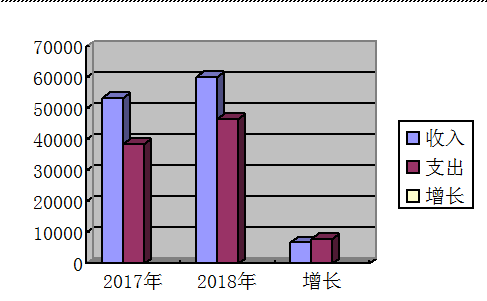 （图1：收、支决算总计变动情况图）收入决算情况说明2018年本年收入合计45155.51万元，其中：一般公共预算财政拨款收入38928.80万元，占86.21%；政府性基金预算财政拨款收入2106.00万元，占4.67%；事业收入2084.54万元，占4.62%；其他收入2036.17万元，占4.51%。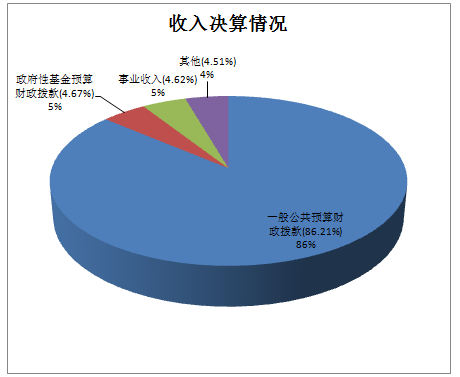 （图2：收入决算结构图）支出决算情况说明2018年本年支出合计46619.88万元，其中：基本支出36270.61万元，占77.80%；项目支出10349.27万元，占22.20%。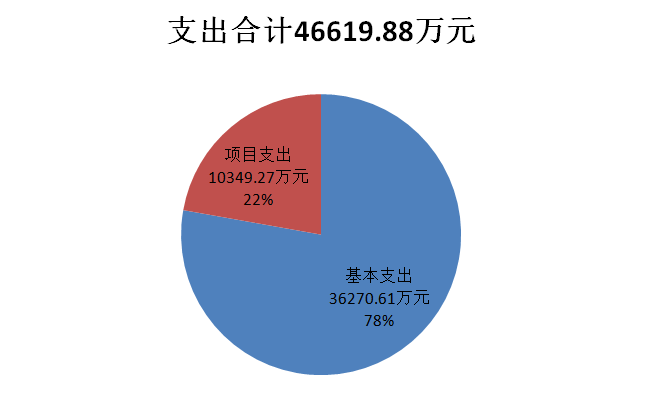 （图3：支出决算结构图）四、财政拨款收入支出决算总体情况说明2018年财政拨款收入、支出总计55784.32万元。与2017年相比，财政拨款收入总计增加2961.95万元，增长5.61%。主要变动原因是新增了项目，人员工资调资。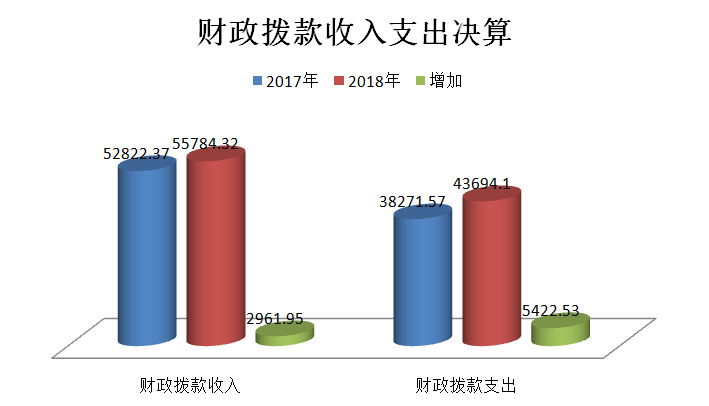 （图4：财政拨款收、支决算总计变动情况）五、一般公共预算财政拨款支出决算情况说明（一）一般公共预算财政拨款支出决算总体情况2018年一般公共预算财政拨款支出41807.26万元，占本年支出合计的89.68%。与2017年相比，一般公共预算财政拨款增加8348.31万元，增长21.82%。主要变动原因是新增了项目，人员工资调资。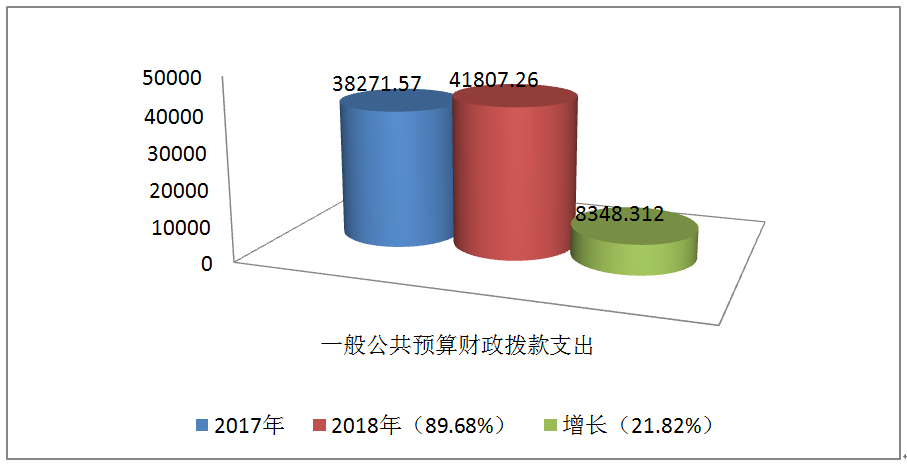 （图5：一般公共预算财政拨款支出决算变动情况）（二）一般公共预算财政拨款支出决算结构情况2018年一般公共预算财政拨款支出41807.26万元，主要用于以下方面:教育支出（类）35406.48万元，占84.69%；科学技术（类）支出3.10万元，占0.01%；社会保障和就业（类）支出2880.48万元，占6.89%；医疗卫生支出1222.29万元，占2.93%；住房保障支出2294.90万元，占5.49%。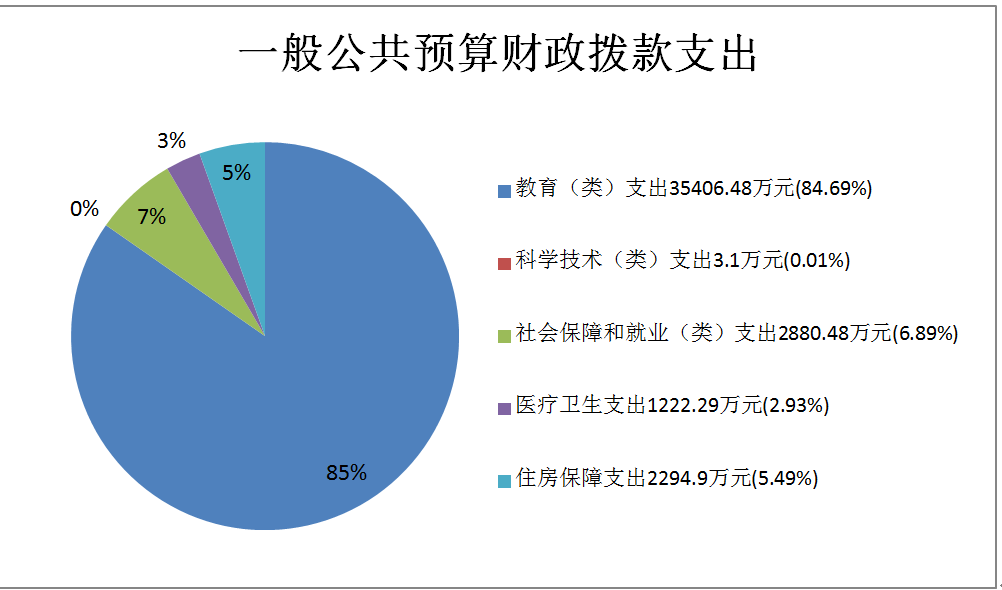 （图6：一般公共预算财政拨款支出决算结构）（三）一般公共预算财政拨款支出决算具体情况2018年一般公共预算支出决算数为41807.26万元，完成预算77.89%。其中：1.教育（类）教育管理事务（款）行政运行（项）:支出决算为8628.54万元，完成预算85.32%，决算数小于预算数的主要原因是2017年年终目标绩效没有发放。2.教育（类）教育管理事务（款）其他教育管理事务支出（项）:支出决算为2971.26万元，完成预算66.22%，决算数小于预算数的主要原因是部分项目没有完成。3.教育（类）普通教育（款）学前教育（项）:支出决算为1350.06万元，完成预算75.64%，决算数小于预算数的主要原因是资金正常结余结转。4.教育（类）普通教育（款）小学教育（项）:支出决算为1234.64万元，完成预算72.50%，决算数小于预算数的主要原因是个别项目未竣工。5.教育（类）普通教育（款）初中教育（项）:支出决算为2923.59万元，完成预算64.32%，决算数小于预算数的主要原因是部分项目未竣工。6.教育（类）普通教育（款）高中教育（项）:支出决算为11676.39万元，完成预算（款）92.79%，决算数小于预算数的主要原因是资金正常结余结转。7.教育（类）普通教育（款）其他普通教育支出（项）:支出决算为53.83万元，完成预算100%。8.教育（类）职业教育（款）中专教育（项）:支出决算为3081.64万元，完成预算87.84%，决算数小于/等于预算数的主要原因是个别项目未竣工。9.教育（类）职业教育（款）职业高中教育（项）:支出决算为1897.09万元，完成预算41.19%，决算数小于预算数的主要原因是部分项目未竣工。10.教育（类）职业教育（款）其他职业教育支出（项）:支出决算为27.31万元，完成预算100%。11.教育（类）教育费附加安排的支出（款）城市中小学教学设施（项）:支出决算为9.25万元，完成预算100%。12.教育（类）教育费附加安排的支出（款）其他教育费附加安排的支出（项）:支出决算为1139.93万元，完成预算78.56%，决算数小于预算数的主要原因是部分项目未竣工。13.教育（类）其他教育支出（款）其他教育支出（项）:支出决算为412.95万元，完成预算17.90%，决算数小于预算数的主要原因是部分项目刚展开。14.科学技术（类）科学技术普及（款）科普活动（项）:支出决算为3.10万元，完成预算100%。15.社会保障和就业（类）人力资源和社会保障管理事务（款）其他人力资源和社会保障管理事务支出（项）:支出决算为58.10万元，完成预算87.50%，决算数小于预算数的主要原因是人才经费当事人违约未支出。16.社会保障和就业（类）行政事业单位离退休（款）机关事业单位基本养老保险缴费支出（项）:支出决算为2719.50万元，完成预算99.93%，决算数小于预算数的主要原因是人员调动及退休变动。17.社会保障和就业（类）行政事业单位离退休（款）机关事业单位职业年金缴费支出（项）:支出决算为41.95万元，完成预算100%。18.社会保障和就业（类）抚恤（款）死亡抚恤（项）:支出决算为60.93万元，完成预算100%。19.医疗卫生与计划生育（类）行政事业单位医疗（款）行政单位医疗（项）:支出决算为30.79万元，完成预算100%。20.医疗卫生与计划生育（类）行政事业单位医疗（款）事业单位医疗（项）:支出决算为1191.50万元，完成预算100%。21.住房保障（类）住房改革支出（款）住房公积金（项）:支出决算为2286.90万元，完成预算97.10%，决算数小于预算数的主要原因是人员退休及调动。22.住房保障（类）住房改革支出（款）购房补贴（项）:支出决算为8.00万元，完成预算100%。六、一般公共预算财政拨款基本支出决算情况说明	2018年一般公共预算财政拨款基本支出34316.42万元，其中：人员经费31579.34万元，主要包括：基本工资、津贴补贴、奖金、伙食补助费、绩效工资、机关事业单位基本养老保险缴费、职业年金缴费、其他社会保障缴费、其他工资福利支出、离休费、退休费、抚恤金、生活补助、医疗费、奖励金、住房公积金、提租补贴、购房补贴、其他对个人和家庭的补助支出等。
　　公用经费2737.03万元，主要包括：办公费、印刷费、咨询费、手续费、水费、电费、邮电费、取暖费、物业管理费、差旅费、因公出国（境）费用、维修（护）费、租赁费、会议费、培训费、公务接待费、劳务费、委托业务费、工会经费、福利费、公务用车运行维护费、其他交通费、税金及附加费用、其他商品和服务支出、办公设备购置、专用设备购置、信息网络及软件购置更新、其他资本性支出等。七、“三公”经费财政拨款支出决算情况说明（一）“三公”经费财政拨款支出决算总体情况说明2018年“三公”经费财政拨款支出决算为42.53万元，完成预算53.86%，决算数小于预算数的主要原因是各部门、各单位倡导厉行节约，精简开支，规范公务接待，严格控制公务接待标准和陪餐人数；减少公务车辆开支，降低公务车辆运行维护成本，压缩公务车辆派遣次数。（二）“三公”经费财政拨款支出决算具体情况说明2018年“三公”经费财政拨款支出决算中，因公出国（境）支出0万元；公务用车购置及运行维护费支出决算30.55万元，占71.84%；公务接待费支出决算11.98万元，占28.16%。具体情况如下：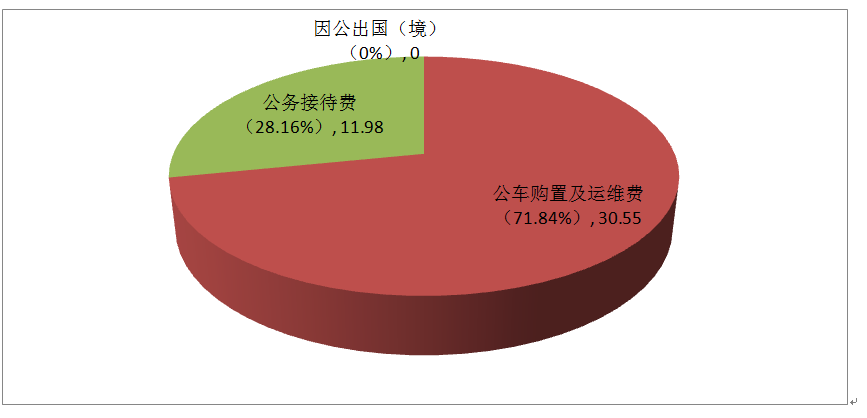 （图7：“三公”经费财政拨款支出结构）1.因公出国（境）经费支出0万元。因公出国（境）支出决算比2017年减少4.23万元，下降100%。主要原因是2018年单位没有人员因公出国。2.公务用车购置及运行维护费支出30.55万元,完成预算58.80%。公务用车购置及运行维护费支出决算比2017年减少29.14万元，下降48.82%。主要原因是各部门、各单位倡导厉行节约，精简开支，减少公务车辆开支，降低公务车辆运行维护成本，压缩公务车辆派遣次数。其中：公务用车购置支出0万元。截至2018年12月底，单位共有公务用车13辆，其中：轿车12辆、越野车1辆、载客汽车0辆。公务用车运行维护费支出30.55万元。主要用于教师招聘、教师遴选、引进人才、中高考巡视、送教下乡、安全后勤检查、教育教学研究、义务教育均衡发展督导检查、教育综合体制改革、健康职业学院项目建设等所需的公务用车燃料费、维修费、过路过桥费、保险费等支出。3.公务接待费支出11.98万元，完成预算49.86%。公务接待费支出决算比2017年减少7.69万元，下降39.12%。主要原因是倡导厉行节约，精简开支，规范公务接待，严格控制公务接待标准和陪餐人数。主要用于执行公务、开展业务活动开支的交通费、住宿费、用餐费等。国内公务接待134批次，1020人次（不包括陪同人员），共计支出11.98万元，具体内容包括：项目招商引资谈判3.86万元、省内外专家学者来广检查指导考察学习2.60万元、义务教育均衡发展督导检查1.02万元、小规模学校建设推广1.20万元、教育信息化建设调研1.58万元、教育体制改革调研1.40万元、名师工程考核评审0.32万元等。外事接待开支0万元。八、政府性基金预算支出决算情况说明2018年政府性基金预算拨款支出1886.84万元。零八一中学小学部异地扩建拆迁补偿款1386.84万元，兴安中学拆迁补偿款500万元。国有资本经营预算支出决算情况说明2018年无国有资本经营预算拨款支出。预算绩效情况说明预算绩效管理工作开展情况。根据预算绩效管理要求，市教育局在年初预算编制阶段，组织对干部人事档案数字化建设项目开展了预算事前绩效评估，对12个项目编制了绩效目标，预算执行过程中，选取5个项目开展绩效监控，年终执行完毕后，对5个项目开展了绩效目标完成情况梳理填报。市教育局本部门按要求对2018年部门整体支出开展绩效自评，从评价情况来看我局项目管理规范精细、项目督察督办落实到位、项目责任落实到位，并将问责结果纳入年终考核。本部门还自行组织了5个项目绩效评价，从评价情况来看各项工作按项目要求有序推进，资金使用规范高效，社会服务满意度高。项目绩效目标完成情况。
    本部门在2018年度部门决算中反映“名师工程”“市级教育信息化（一期）”“普通高中教育提升计划专项经费及高中质量奖”“干部人事档案数字化建设”“教师职称评审”等5个项目绩效目标实际完成情况。1.名师工程项目绩效目标完成情况综述。项目全年预算数80万元，执行数为80万元，完成预算的100%。通过项目实施，发挥了骨干教师示范引领作用，带动教师队伍整体素质提升，形成了优秀教育人才聚集广元的新景象，增强了学生家长对广元优质教育的发展自信，有效提振了广元教育的士气和群众认可度。2.市级教育信息化（一期）项目绩效目标完成情况综述。项目全年预算数1012万元，执行数为1012万元，完成预算的100%。通过项目实施，完成县区及市直属12所学校418套班班通、13套平台接入授权等建设，实现市、县区、学校间的互联互通，无缝对接，保障其正常运行、维护和使用。3.普通高中教育提升计划专项经费及高中质量奖项目绩效目标完成情况综述。项目全年预算数580万元，执行数为580万元，完成预算的100%。通过项目实施，出台了《高中阶段教育普及攻坚计划（2017—2020年）》，稳步推进“选课走班”试点和全面推广准备工作，2018年全市高考再次刷新文考本科上线人数、一本上线人数、600分以上特优生人数、“双一流”建设高校自主招生初测过关人数、清华北大录取8人等五项历史新纪录。4.干部人事档案数字化建设项目绩效目标完成情况综述。项目全年预算数200万元，执行数为102.28万元，完成预算的51.14%。通过项目实施，提升了我局干部人事档案工作信息化管理水平，减轻了管档人员劳动强度，同时也保证了档案原件的安全性和完整性。发现的主要问题：干部人事档案逐年递增，档案管理任务重、难度大，难以为干部提供准确、方便、快捷、优质的电子化干部阅档服务，特别是与新形势、新任务、新要求相比，档案管理效率与服务对象的期望和档案标准化管理要求还有待提高。5.教师职称评审项目绩效目标完成情况综述。项目全年预算数23万元，执行数为23万元，完成预算的100%。通过项目实施，完成了全市中级、高级职称评审工作，学校、教师、社会满意认可，提高了教师的工作积极性，全面推动提升广元教育教学质量。发现的主要问题：评审工作量大任务重，人员数据信息表册繁多，经费紧张。教师专业职称评审亟待推动信息化建设，平台建设维护所需费用列入财政预算。下一步改进措施：建议推动建立中小学和职业学校教师专业技术职称申报信息化平台，所需经费列入财政预算。部门开展绩效评价结果本部门按要求对2018年部门整体支出绩效评价情况开展自评，《市教育局部门2018年部门整体支出绩效评价报告》见附件。本部门自行组织对“名师工程”“市级教育信息化（一期）”“普通高中教育提升计划专项经费及高中质量奖”“干部人事档案数字化建设”“教师职称评审”项目开展了绩效评价，《市教育局项目2018年绩效评价报告》见附件。十一、其他重要事项的情况说明（一）机关运行经费支出情况2018年，市教育局机关运行经费支出145.32万元，比2017年增加52.55万元，增长56.64%。主要原因是人员增加，工资调标。（二）政府采购支出情况2018年，市教育局政府采购支出总额5609.84万元，其中：政府采购货物支出255.39万元、政府采购工程支出5354.46万元。主要用于零八一中学小学部异地扩建2934.53万元、利州中专多功能综合实训基地建设2419.93万元、教育局采购干部人事数字化电脑及设备等4.86万元，利州中专实验室尾款2.30万元，实验小学采购办公电脑及打印设备15.62万元，教育考试中心采购办公家具等7.18万元，实验中学采购公寓床等13.36万元，广元职高采购云教室建设项目20.72万元，广元职高汽车、烹饪实训室装修39.87万元，八二一中学采购学生课桌椅及餐桌23.03万元，零八一中学采购打印设备0.35万元，树人中学采购学生公寓床及空调98.51万元，机关幼儿园采购办公电脑等1.50万元，继教办采购办公电脑及空调等2.47万元，实践基地采购办公电脑等25.62万元。（三）国有资产占有使用情况截至2018年12月31日，市教育局共有车辆13辆，其中：一般公务用车1辆、其他用车12辆，主要是用于教师招聘、教师遴选、引进人才、中高考巡视、送教下乡、安全后勤检查、教育教学研究、义务教育均衡发展督导检查、教育综合体制改革、健康职业学院项目建设等公务出行。单价50万元以上通用设备0台（套），单价100万元以上专用设备1台（套）。名词解释1.财政拨款收入：指单位从同级财政部门取得的财政预算资金。2.事业收入：指事业单位开展专业业务活动及辅助活动取得的收入。如市级机关幼儿园和树人幼儿园幼儿保教费、各中小学学生住宿费等。3.其他收入：指单位取得的除上述收入以外的各项收入。主要是银行存款利息等。4.年初结转和结余：指以前年度尚未完成、结转到本年按有关规定继续使用的资金。5.年末结转和结余：指单位按有关规定结转到下年或以后年度继续使用的资金。6.教育支出：反映政府教育事务支出。7.科学技术支出：反映科学技术方面的支出。8.社会保障和就业支出：反映政府在社保保障与就业方面的支出。9.医疗卫生与计划生育支出：反映政府医疗卫生与计划生育管理方面的支出。10.住房保障支出：集中反映政府用于住房方面的支出。11.基本支出：指为保障机构正常运转、完成日常工作任务而发生的人员支出和公用支出。12.项目支出：指在基本支出之外为完成特定行政任务和事业发展目标所发生的支出。13.经营支出：指事业单位在专业业务活动及其辅助活动之外开展非独立核算经营活动发生的支出。14.“三公”经费：指部门用财政拨款安排的因公出国（境）费、公务用车购置及运行费和公务接待费。其中，因公出国（境）费反映单位公务出国（境）的国际旅费、国外城市间交通费、住宿费、伙食费、培训费、公杂费等支出；公务用车购置及运行费反映单位公务用车车辆购置支出（含车辆购置税）及租用费、燃料费、维修费、过路过桥费、保险费等支出；公务接待费反映单位按规定开支的各类公务接待（含外宾接待）支出。15.机关运行经费：为保障行政单位（含参照公务员法管理的事业单位）运行用于购买货物和服务的各项资金，包括办公及印刷费、邮电费、差旅费、会议费、福利费、日常维修费、专用材料及一般设备购置费、办公用房水电费、办公用房取暖费、办公用房物业管理费、公务用车运行维护费以及其他费用。第四部分 附件附件1广元市教育局2018年部门整体支出绩效评价报告一、部门（单位）概况（一）机构组成市教育局下属二级单位18个，其中其他事业单位18个，无行政单位和参照公务员法管理的事业单位。纳入市教育局2018年度部门决算编制范围的二级预算单位包括：广元中学、广元市外国语学校、广元市职业高级中学校、广元市利州中等专业学校、广元市实验中学、广元市八二一中学、广元市零八一中学、广元市利州中学、广元市树人中学、广元市实验小学校、广元市市级机关幼儿园、广元市树人幼儿园、广元市教育考试中心、广元市教育技术装备所、广元市教育科学研究所、广元市教育服务中心、广元市继续教育办公室、广元市示范性综合实践基地管理中心。教育局机关下设办公室、机关党委办公室、基础教育科、职业与成人教育科、人事科、计划财务科、体育卫生艺术教育科、学校安全管理工作办公室、学校后勤与产业管理科、教育督导团办公室、政策法规与综合改革科、学校德育工作科等13个科室。机构职能广元市教育局根据中国共产党广元市委、广元市人民政府的行政分工，对辖区的教育实行行政管理:(一)贯彻执行教育工作的方针、政策、法律和法规，研究提出全市教育发展战略，草拟教育工作的政策和规范性文件，并监督执行。(二)编制全市教育事业的发展规划和年度计划，拟定教育事业发展重点、规模、速度，指导、协调教育规划、计划的实施。(三)综合管理全市的基础教育，指导各县(区)各部门的教育工作，负责对学校办学质量的管理，对学校办学行为和教育质量进行监督、督导和评估。组织和指导全市教育改革，统筹规划、协调指导教育体制和办学体制的改革，理顺教育内部和外部的关系，建立适应社会主义市场经济体制和政治体制以及科技体制需要的教育体制和运行机制。(四)统筹管理本部门的教育经费;参与拟定筹措教育经费、教育拨款、教育基建投资的政策和措施;在市本级财政中，市属学校的经费预算(含教育事业费、教育基建投资)确定后，由市教育局组织实施;有关教育经费的收费标准，由市教育局提出意见，经物价、财政等部门审核后，报市政府审批;负责对城区教育费附加的征收管理;监测全市教育经费的筹措和使用情况;监测各县(区)教育经费"三个增长"的执行情况;管理国家、省对我市教育项目的拨款经费;管理国外对我市的教育援助和贷款;负责学校布局结构的调整。(五)按照国务院关于基础教育改革与发展的决定，负责对高级中学和完全中学校长的提名、考察或参与考察，按干部管理权限任用或聘用。推行中小学校长聘任制，实行校长任期制，推进校长职级制。指导直属学校领导班子思想政治建设;加强全市学校干部队伍建设。(六)主管全市教师工作，会同有关部门制定教育系统人事管理工作的有关政策和规章制度，指导学校内部管理体制改革，规划指导全市中小学教师队伍建设;根据中央、省制定的各类学校的编制标准管理学校的编制;负责市直属学校教师的调配任用、工资福利、考核奖惩等工作;管理学校教师专业技术职务的评聘工作;负责教师的培养培训工作;指导教师资格考试、资格认定和证书管理工作。(七)统筹管理全市普通高校、成人高校、中等专业学校的招生考试工作和高等教育自学考试工作，并组织实施。(八)归口管理全市的学历教育及考试工作，规划、指导继续教育工作、成人教育工作和扫除青壮年文盲工作。指导各级各类学校的思想政治工作、德育工作、法制教育工作、体育卫生与美育工作、国防教育工作和安全工作。会同有关部门改革师范类毕业生就业分配制度，组织实施师范类毕业生就业分配计划。(九)规划并管理全市教育管理情报、统计资料及信息系统的开发和建设工作;指导教育方针政策的宣传和舆论监督工作。(十)承担市语言文字工作委员会的日常工作。管理局直属事业单位，指导全市教育系统的学会、基金会等社团组织的管理工作。(十一)承办市政府交办的其他事项。人员概况市教育局编制行政人员48名，事业人员2201名。现有在职在岗行政人员48人，事业人员1899人，离退休971人。二、部门财政资金收支情况（一）部门财政资金收入情况2018年度年初预算收入23041.13万元，年度执行中追加15887.67万元，公共财政预算拨款总收入38928.80万元。部门财政资金支出情况2018年一般公共预算财政拨款支出41807.26万元，主要用于以下方面:教育支出35406.48万元；科学技术支出3.10万元；社会保障和就业支出2880.48万元；医疗卫生与计划生育支出1222.29万元；住房保障支出2294.90万元。三、部门整体预算绩效管理情况（根据适用指标体系进行调整）（一）部门预算管理1、强化财政支出管理，确保全局大局稳定。本着量入为出的原则，优先保证干部职工工资及时足额发放，努力压缩非生产性支出，合理调度财政资金，保证教育系统机构正常运转，实现财政资金利益最大化。2、完善制度、夯实基础。制度建设是各项工作顺利进行的基础。要完善财政、财务管理规章制度,制定预算管理、资产管理、专项资金收支管理、工程项目管理、负债资金收支管理等专项管理制度,特别是强化预算管理,严格预算约束。加强支出管理,严格支出审批程序和手续。3、集中支付工作。统一会计核算和账户管理，进一步规范了我局财政财务管理。严格使用财政专用票据，杜绝坐支、挪用和私设“小金库”，端正了行业风气，避免了腐败现象的滋生，提高了资金使用效益，净化了管理环境，理顺了财经秩序。严格审批程序，切实做到收支两条线。（二）专项预算管理严格执行预算，执行中无预算项目调整，年度预算执行收支平衡，并实施结转结余管控，人员支出部分按时间进度执行，无挪用人员支出情况；年终按时报送部门决算，且账表一致，决算数据真实准确，部门决算编制人员与供养人员系统数据一致。（三）结果应用情况1．绩效目标管理。2018年，按照财政绩效管理要求编报预算项目绩效目标，绩效目标真实、可行、科学。2. 项目绩效评价。总体上看，项目决策依据较为充分，绩效目标较明确，管理比较严格，项目的实施基本达到预期目标。四、评价结论及建议（一）评价结论我局高度重视部门支出绩效评价工作，按照要求，全面收集整理各类基础资料，包括部门预、决算编制，财务管理，财政政策执行，财经纪律监督执行，项目申报、批复、实施等相关文件资料。我局在财政资金管理中严格按照中央八项规定要求，认真执行有关法律法规和财经制度，单位内部财务管理制度健全，预算编制完整，预算执行到位，做到了财务公开、会计核算真实、规范，没有截留、挪用财政资金、擅自扩大或缩小资金使用范围、改变资金用途等现象，未在项目申报中弄虚作假，套取财政资金，保证了专项资金专款专用，财政资金基本保障了教育教学管理、教师队伍建设、名师工程等工作需要。存在问题对项目资金开支分类需要进一步科学化、规范化，费用开支和绩效产出测得结果不够精确，需要进一步量化。预算管理、绩效管理、资金管理仍需进一步加强。项目资金到位时间较晚，不利于工作的推进展开。改进建议加强新政府会计制度学习培训，规范部门预算收支核算。一是制定和完善基本支出、项目支出等各项支出标准，严格按项目和进度执行预算，增强预算的约束力和严肃性。二是落实预算执行分析，及时了解预算执行差异，合理调整、纠正语速那执行偏差，切实提高部门预算收支管理水平，尽可能地做到决算与预算相衔接。附件22018年名师工程项目支出绩效评价报告一、评价工作开展及项目情况根据省人民政府《关于加强教师队伍建设的实施意见》（川府发〔2013〕40号）、《广元市中长期教育改革和发展规划纲要》和市人民政府办公室《关于实施名师工程的意见》（广府办发〔2013〕81号）精神，认真实施 “科教兴市、人才强市”战略，进一步稳定和引进优秀教师，努力扩大优质教育资源，满足人民群众对优质教育的需求，办好让人民满意的教育，我市通过实施以名师培养、名师引进、名师评选为主要内容的“名师工程”。 二、评价结论及绩效分析（一）评价结论2018年名师工程项目支出绩效评价得分表（二）绩效分析1、项目决策教育是强国之基，人才是强教之本。十三五期间，广元市立足通过实施“名师工程”，培养和造就本地人才，稳定和引进优秀教师，进一步扩大优质教育资源，努力提升教育核心竞争力。2、项目管理名师工程专项资金纳入市教育局财务统一管理，严格按照预算标准，预算方案及发放单均需经科室负责人、分管局领导和局长签发。严格执行行政事业财务管理制度、财务处理及时、会计核算规范。3、项目绩效通过广元名师评选，有效集聚了一大批优秀教育人才来广干事创业。一是吸引了优秀人才集聚。二是带动了教师队伍提能。三是提升了广元教育形象。实施“名师工程”，评选表彰和宣传报道“广元名师”，形成了优秀教育人才聚集广元的新景象，增强了学生家长对广元优质教育的发展自信，有效提振了广元教育的士气和群众认可度。三、存在主要问题一是名师工程专项经费应专款专用，名师工作室的经费要加强管理，规范使用；二是名师工程室工作经费较少，个别发挥作用甚微。相关措施建议名师工程是一项长期的、系统的教育工程，建议加大名师的考评、考核、监管和工作经费使用的督查力度，拉大补助经费差距，调动其工作主动性、积极性，充分发挥辐射作用，提高资金使用效益。2018年普通高中教育提升计划及高中质量奖项目支出绩效评价报告一、评价工作开展及项目情况近年来，全市教育系统认真践行“立德树人”根本任务，扎实贯彻落实市委、市政府确定的大力发展优质特色高中教育战略，紧紧围绕“加强内部管理、加速质量提升、加快内涵发展”的工作思路，改革创新，聚焦发力，优质教育资源显著增加，教育教学质量不断提升，教育内涵发展、科学发展水平迈上新台阶。市教育局深入贯彻《广元市人民政府关于大力提升高中教育质量的意见》（广委办〔2017〕31号），着力破解高中学校资源配置、人事管理、经费保障等体制机制瓶颈。积极对接高考改革动向，稳步推进“选课走班”的试点和全面推广准备工作。二、评价结论及绩效分析（一）评价结论2018年普通高中教育提升计划及高中质量奖项目支出绩效评价得分表（二）绩效分析1、项目决策结合当前形势和提升普通高中教育质量的相关要求，我局通过实地调查、结合学校实际及当前工作要求、咨询相关专家等方式设置绩效目标管理、绩效评价、绩效监控相关指标。2、项目管理全年普通高中教育提升计划及高中质量奖预算580万元。普通高中教育提升计划及高中质量奖专项资金纳入市教育局财务统一管理，严格按照预算标准，预算方案及发放单均需经科室负责人、分管局领导和局长签发。严格执行行政事业财务管理制度、财务处理及时、会计核算规范。3、项目绩效出台《高中阶段教育普及攻坚计划（2017—2020年）》。积极对接高考改革动向，稳步推进“选课走班”试点和全面推广准备工作。加快推进示范学校创建，元坝中学、朝天中学进入省级评估冲刺阶段。实施拔尖创新人才培养行动计划，通过学科竞赛、自主招生、特长生招录等途径向一流高校培养输送更多优秀人才。2018年全市高考再次刷新文考本科上线人数、一本上线人数、600分以上特优生人数、“双一流”建设高校自主招生初测过关人数、清华北大录取8人等五项历史新纪录。三、存在主要问题优质教育仍需进一步扩展提升，优质教育短缺仍是社会群众关注的热点焦点。四、相关措施建议建议市财政加大对教师节和高中质量表彰会专项经费的投入力度，确保此项工作顺利开展，充分调动广大教师的积极性，确保教育综合改革的强力推进，促进广元教育又好又快地发展。2018年教育信息化（一期）项目支出绩效评价报告一、评价工作开展及项目情况市委、市政府高度重视教育信息化工作，将教育信息化纳入“智慧广元”建设重要内容，2013年8月27日，六届广元市人民政府第47次常务会议研究市经信委和教育局联合递交的《“智慧广元”教育信息化建设项目（一期）实施方案的请示》，会议决定：原则同意该《请示》，市经济和信息化委、市教育局按照会议讨论意见修改完善后，加快组织实施；市经济和信息化委、市教育局、市发展改革委、市财政局等部门要各司其职、各尽其责，切实做好项目规划、评审、招投标工作，其他部门要大力支持该项目建设，确保项目顺利实施。12月6日，市政府办下发《关于认真做好“智慧广元”教育信息化建设工作的通知》要求：确保项目建成后市、县区、学校实现互联互通，无缝对接，全市教育信息化建设按照统筹规划、统一建设的方式实施，采取市上统筹规划、企业投资建设、政府采取购买服务、分期付款的方式实施。二、评价结论及绩效分析（一）评价结论教育信息化（一期）建设全面完成，大力推进教育信息化建设应用,取得了明显成效，为国家以信息化带动教育现代化的目标奠定了坚实的基础。2018年教育信息化（一期）项目支出绩效评价得分表（二）绩效分析1、项目决策教育部《教育信息化“十三五”规划》提出到2020年，基本建成“人人皆学、处处能学、时时可学”，与国家教育现代化发展目标相适应的教育信息化体系。我市地处盆周山区，农村教育基础薄弱，城乡教育发展不均衡，农村学校存在师资不配套、教学设备不足、优质教育资源短缺、教育质量不高等问题，加之教育信息化以前没有基础，需加快实施一期建设。               2、项目管理市信息化领导小组办公室成立“智慧广元”教育信息化建设项目（一期）工作推进组。“智慧广元”教育信息化建设项目（一期）工作推进组公开招商，由中商单位四川长虹电子系统有限公司（以下简称“长虹公司”）作为投资和建设方整体出资建设。后来，又公开招标由成都安美勤信息技术股份有限公司作为项目监理单位，监督项目实施全部过程，目前项目已全面完成建设任务。教育信息化专项资金纳入市教育局财务统一管理，严格按照预算标准，预算方案及发放单均需经科室负责人、分管局领导和局长签发。严格执行财务管理制度、财务处理及时、会计核算规范。3、项目绩效项目目标完成情况：完成县区及市直属12所学校418套班班通、13套平台接入授权等建设，实现市、县区、学校间的互联互通，无缝对接，保障其正常运行、维护和使用。项目效益情况：一是提高我市教育系统信息化硬件基础能力，缓解了经费一次性投入压力。二是提升了全市教育信息化应用水平，为提升教育教学质量夯实了基础。三、存在主要问题我市教育信息化以前没有基础，一期重点建设基础硬件、网络体系和24个班以上的重点学校“校校通”“班班通”建设，与《教育信息化“十三五”规划》《教育信息化2.0行动计划》各项要求还有较大差距。四、相关措施建议教育信息化（一期）建设虽全面完成，大力推进教育信息化建设应用,取得了明显成效，为国家以信息化带动教育现代化的目标奠定了坚实的基础。但教育信息化（一期）项目建设仅在必备“三通两平台”基础设施设备的配备，且配备率还未完成100%，还需加大投入，进一步实施教育信息化（二期）项目建设，全面提高我市教育信息化建设水平，全面完成 “三通两平台”建设，提高教学管理效率，实现优质教育资源共享，促进教育均衡发展。2018年干部人事档案数字化建设项目支出绩效评价报告一、评价工作开展及项目情况根据市委组织部印发的《市直属单位管理的干部人事档案数字化工作实施方案》（广组通〔2017〕96号）的文件要求，我局对干部人事档案进行了数字化管理，档案设施设备由市委组织部统一比选招标，对干部档案数字化回转柜、数字化信息软件、档案数字化采集及消防系统项目进行了统一采购。二、评价结论及绩效分析（一）评价结论2018年干部人事档案数字化建设项目支出绩效评价得分表（二）绩效分析1、项目决策以提供更加准确、方便、快捷、优质的电子化阅档服务为方向，对干部人事档案进行数字化管理，建立健全规章制度，加强干部人事档案内容建设和基础设施建设，构建以市委组织部为资源中心，实行统一领导、统一标准、统一建设、统一管理，形成按照干部管理权限分级、分单位赋权提供阅档服务的工作格局。2、项目管理自全市干部人事档案数字化管理工作启动实施以来，我局严格按照中央和省、市委组织部的统一安排部署，认真规划、严格标准、整体推进，从严从实抓好干部人事档案数字化工作。指导15所直属学校、6家事业单位全面启动了干部人事档案数字化管理工作2420卷的专项审核、整理分类、数字化扫描和高清处理。我局把干部档案数字化建设作为全局重点工作，成立了干部档案数字化管理工作领导小组，细化了广元市教育局党组《开展干部人事档案数字化管理工作的实施方案》，明确专人负责干部人事档案数字化日常工作的开展，并抽调各直属学校、直属事业单位一名人事干部配合完成该项工作，做到了人员、技术、时间“三到位的要求。在实施设备的配备上严格按照管档标准与要求配置了相应的配套设施，做到了资金、设备、合同“三落实”。在管理模式上推出“集中存放、统一管理、分类负责”的干部档案管理工作新模式，确保了干部人事档案管理工作科学、规范、长效。3、项目绩效一是提高档案利用率；二是提高科学有效用档率；三是提升档案利用综合效应。干部人事档案数字化管理工作的完成，实现了计算机查询、无纸化管理与利用，大大提升了我局干部人事档案工作信息化管理水平，不仅提高了查档准确率，减轻了管档人员劳动强度，同时也保证了档案原件的安全性和完整性。此外，为干部人事档案建立数字化“副本”，实现干部“双档管理”，能够有效防止档案材料“涂改造假”现象发生，为杜绝干部“带病提拔”起到了重要作用。存在主要问题目前，我局现有直属学校15所和事业单位6个，归档管理干部人事档案3608卷（其中：在职人员：2420卷、离退休人员1015 卷、死亡人员173卷），而且干部人事档案逐年递增，档案管理任务重、难度大，难以为干部提供准确、方便、快捷、优质的电子化干部阅档服务，特别是与新形势、新任务、新要求相比，档案管理效率与服务对象的期望和档案标准化管理要求还有待提高。四、相关措施建议干部人事档案数字化管理工作是一项长期性工作，建议政府继续加大资金的投入力度。在优先保证干部人事档案工作的日常工作开支的同时，财政部门应每年将干部人事档案日常管理等费用纳入财政预算，为干部档案数字化建设工作提供持续的经费保障。2018年教师职称评审项目支出绩效评价报告一、评价工作开展及项目情况根据市教育局《关于做好2018年中小学教师职称评审工作的通知》（广教函〔2018〕237号）精神，制定了《广元市2018年中小学教师职称评审工作安排方案》，一是中级专业技术职务评审安排，11月17日-19日，其中，17日-18日进行专业测试及答辩（为便于申报教师参加答辩，特安排周末进行），19日学科组评议评审。二是高级职称。11月29日-12月5日，其中，11月30日、12月1-2日进行专业测试及答辩（为便于申报教师参加答辩，答辩时间尽量安排周末进行），12月3日-5日进行专家评议评审。三是设置学科评议组11个：政治学科（含政治、思想品德、心理健康、少先队活动课）；语文学科；数学学科；物理学科（含物理、小学科学）；生物学科；化学学科；历史学科；地理学科；外语学科；艺体学科（含音乐、体育、美术、幼教）；职电劳学科（含职教专业课、电化教育、信息技术、劳动（通用）技术、地方（学校）课程等），每个学科组任命组长1名（工作量大的学科组可增设副组长1名），各学科组聘请专家若干，因学科需求配备工作人员。二、评价结论及绩效分析（一）评价结论2018年，我市继续加大职称改革力度，市教育局直接评审了青川县、昭化区、朝天区和直属学校中小学教师中级职务290人，经评审，有288人符合任职资格条件。全市推荐上报高级教师职务人员960人，经评审953人通过高级职务任职资格。（二）绩效分析1、项目决策省人社厅、财政厅关于印发《四川省人事考试考务费支出管理暂行办法》的通知（川人社办发〔2017〕933号）《关于印发<四川省人力资源和社会保障厅人事考试劳务费支出标准>的通知》(川人社厅办〔2017〕32号) 和委办公厅、省政府办公厅《关于深化职称改革的实施意见》（川委办〔2018〕13号）《四川省中小学教师专业技术水平评价办法》《四川省中小学教师专业技术水平评价标准》等政策依据，开展中小学、中专学校中级、高级职称评审工作。2、项目管理根据省物价局、省财政厅川价字费〔1999〕265号文件规定，申报高级职务每人次320元（含答辩费80元）、中级职务每人次200元（含答辩费60元）、初级职务每人次100元，主要用于评审过程中发生的评审专家、工作人员的劳务费、场地费以及评审所需要的办公保障费用等支出。评审费全部由市教育局政务中心窗口统一收取，进入财政专户帐。支出的所需费用由市教育局计财科负责全力保障，全力做好各项费用报销和支付工作，确保评审工作顺利进行。3、项目绩效2018年12月25日前，完成了全市中级、高级职称评审工作，专家评审考核补助费14万元。评审工作材料及部署费9万元。对高级职务申报人员建立了“答辩测试+评议+评审”评价体系，对960名申报人员实施了全员答辩，根据所学专业与所从事专业是否相近或相似，安排了现场答辩和远程答辩两种形式。有398名申报人参加了现场答辩测试，有562名申报人员参加了远程答辩。中级288人，高级953人，正高9人。学校、教师、社会满意认可，提高了教师的工作积极性，全面推动提升广元教育教学质量。三、存在主要问题随着职称改革深入推进，我市承接了高级职务评审权，各地各校教师职称岗位比例增大，各县区今年又实施农村工作满30年教师申报高一级教师职称时不受岗位比例限制政策，参加评审人员成2-3倍增加，评审工作量大任务重，人员数据信息表册繁多，经费紧张。教师专业职称评审亟待推动信息化建设，平台建设维护所需费用列入财政预算。四、相关措施建议（一）建议推动建立中小学和职业学校教师专业技术职称申报信息化平台，所需经费列入财政预算。（二）建立健全组织机构。设立学校教师专业技术职称管理中心，配备专职人员负责教师职称评审日常工作，推动教师职称深化改革。（三）支持评审的硬件设施设备。评委会办公室无法为学科专家组提供远程答辩的电脑、音箱和视频，各组自行准备的设备在使用过程中存在各种问题。第五部分 附表一、收入支出决算总表二、收入总表三、支出总表四、财政拨款收入支出决算总表五、财政拨款支出决算明细表（政府经济分类科目）六、一般公共预算财政拨款支出决算表七、一般公共预算财政拨款支出决算明细表八、一般公共预算财政拨款基本支出决算表九、一般公共预算财政拨款项目支出决算表十、一般公共预算财政拨款“三公”经费支出决算表十一、政府性基金预算财政拨款收入支出决算表十二、政府性基金预算财政拨款“三公”经费支出决算表十三、国有资本经营预算支出决算表项目支出绩效目标完成情况表
(2018 年度)项目支出绩效目标完成情况表
(2018 年度)项目支出绩效目标完成情况表
(2018 年度)项目支出绩效目标完成情况表
(2018 年度)项目支出绩效目标完成情况表
(2018 年度)项目支出绩效目标完成情况表
(2018 年度)项目名称项目名称项目名称名师工程名师工程名师工程预算单位预算单位预算单位广元市教育局广元市教育局广元市教育局预算执行情况(万元)预算数:预算数:80执行数:80预算执行情况(万元)其中-财政拨款:其中-财政拨款:80其中-财政拨款:80预算执行情况(万元)其它资金:其它资金:0其它资金:年度目标完成情况预期目标预期目标预期目标实际完成目标实际完成目标年度目标完成情况按照《关于认真做好第二批广元市名师推荐工作的通知》（广教〔2015〕37号）安排，市教育局组成专家评审委员会开展第三批“广元名师”评审工作。按照《关于认真做好第二批广元市名师推荐工作的通知》（广教〔2015〕37号）安排，市教育局组成专家评审委员会开展第三批“广元名师”评审工作。按照《关于认真做好第二批广元市名师推荐工作的通知》（广教〔2015〕37号）安排，市教育局组成专家评审委员会开展第三批“广元名师”评审工作。按照《关于认真做好第二批广元市名师推荐工作的通知》（广教〔2015〕37号）安排，市教育局组成专家评审委员会完成第三批“广元名师”评审工作。按照《关于认真做好第二批广元市名师推荐工作的通知》（广教〔2015〕37号）安排，市教育局组成专家评审委员会完成第三批“广元名师”评审工作。绩效指标完成情况一级指标二级指标三级指标预期指标值(包含数字及文字描述)实际完成指标值(包含数字及文字描述)绩效指标完成情况项目完成指标数量指标市、县区教育局初评推荐105名105名绩效指标完成情况项目完成指标质量指标完成第三批“广元名师”评审工作100%100%绩效指标完成情况项目完成指标时效指标完成时间2018年12月25日前2018年12月25日前绩效指标完成情况项目完成指标成本指标专家评审考核补助费6.83万元6.83万元绩效指标完成情况项目完成指标成本指标“广元名师”考察评审工作部署及票决会0.70万元0.70万元绩效指标完成情况效益指标社会效益指标持续健康地推动和提高全市教育整体发展辐射、带动和影响周边教育迅猛发展，全面提升教育教学质量辐射、带动和影响周边教育迅猛发展，全面提升教育教学质量绩效指标完成情况满意度指标满意度指标管理部门、学校教师、家长及社会满意度≥90%95%项目支出绩效目标完成情况表
(2018 年度)项目支出绩效目标完成情况表
(2018 年度)项目支出绩效目标完成情况表
(2018 年度)项目支出绩效目标完成情况表
(2018 年度)项目支出绩效目标完成情况表
(2018 年度)项目支出绩效目标完成情况表
(2018 年度)项目名称项目名称项目名称市级教育信息化（一期）市级教育信息化（一期）市级教育信息化（一期）预算单位预算单位预算单位广元市教育局广元市教育局广元市教育局预算执行情况(万元)预算数:预算数:1012执行数:1012预算执行情况(万元)其中-财政拨款:其中-财政拨款:1012其中-财政拨款:1012预算执行情况(万元)其它资金:其它资金:0其它资金:年度目标完成情况预期目标预期目标预期目标实际完成目标实际完成目标年度目标完成情况按照市人民政府《关于认真做好“智慧广元”教育信息化建设工作的通知》（广府办函[2013]264号）文件要求，确保“三通两平台”基础设施设备建成后实现市、县区、学校间的互联互通，无缝对接，保障其正常运行、维护和使用。按照市人民政府《关于认真做好“智慧广元”教育信息化建设工作的通知》（广府办函[2013]264号）文件要求，确保“三通两平台”基础设施设备建成后实现市、县区、学校间的互联互通，无缝对接，保障其正常运行、维护和使用。按照市人民政府《关于认真做好“智慧广元”教育信息化建设工作的通知》（广府办函[2013]264号）文件要求，确保“三通两平台”基础设施设备建成后实现市、县区、学校间的互联互通，无缝对接，保障其正常运行、维护和使用。完成“三通两平台”基础设施设备建设，实现市、县区、学校间的互联互通，无缝对接，保障其正常运行、维护和使用。完成“三通两平台”基础设施设备建设，实现市、县区、学校间的互联互通，无缝对接，保障其正常运行、维护和使用。绩效指标完成情况一级指标二级指标三级指标预期指标值(包含数字及文字描述)实际完成指标值(包含数字及文字描述)绩效指标完成情况项目完成指标数量指标管理部门及县区学校保障县区及市直属12所学校418套班班通、13套平台接入授权等设备正常运行。保障县区及市直属12所学校418套班班通、13套平台接入授权等设备正常运行。绩效指标完成情况项目完成指标质量指标市、县区、学校间互联互通，正常运行0事故0事故绩效指标完成情况项目完成指标时效指标运行维护时间2018年1月1日至12月31日2018年1月1日至12月31日绩效指标完成情况项目完成指标成本指标按签订协议支付当期工程款1012万元1012万元绩效指标完成情况满意度指标满意度指标管理和使用部门满意度≥90%96%项目支出绩效目标完成情况表
(2018 年度)项目支出绩效目标完成情况表
(2018 年度)项目支出绩效目标完成情况表
(2018 年度)项目支出绩效目标完成情况表
(2018 年度)项目支出绩效目标完成情况表
(2018 年度)项目支出绩效目标完成情况表
(2018 年度)项目名称项目名称项目名称2018年普通高中教育提升计划专项经费及高中质量奖2018年普通高中教育提升计划专项经费及高中质量奖2018年普通高中教育提升计划专项经费及高中质量奖预算单位预算单位预算单位广元市教育局广元市教育局广元市教育局预算执行情况(万元)预算数:预算数:580执行数:580预算执行情况(万元)其中-财政拨款:其中-财政拨款:580其中-财政拨款:580预算执行情况(万元)其它资金:其它资金:0其它资金:年度目标完成情况预期目标预期目标预期目标实际完成目标实际完成目标年度目标完成情况深入贯彻落实市委、市政府“让广元孩子在家门口享受更加优质教育”的决策部署和《关于大力提升普通高中教育质量的意见》（广委办〔2017〕31号）精神要求，紧扣“加强管理、提高质量、促进公平、内涵发展”工作思路，全面深化教育领域综合改革，积极探索普通高中内涵发展路径，大力实施拔尖创新人才培养行动，加快推进全市普通高中优质发展、特色发展、创新发展，全市高考质量持续高位攀升，广元高中教育发展的影响力和美誉度明显增强，广元孩子在家门口享有公平而有质量的教育迈出坚定的新步伐。深入贯彻落实市委、市政府“让广元孩子在家门口享受更加优质教育”的决策部署和《关于大力提升普通高中教育质量的意见》（广委办〔2017〕31号）精神要求，紧扣“加强管理、提高质量、促进公平、内涵发展”工作思路，全面深化教育领域综合改革，积极探索普通高中内涵发展路径，大力实施拔尖创新人才培养行动，加快推进全市普通高中优质发展、特色发展、创新发展，全市高考质量持续高位攀升，广元高中教育发展的影响力和美誉度明显增强，广元孩子在家门口享有公平而有质量的教育迈出坚定的新步伐。深入贯彻落实市委、市政府“让广元孩子在家门口享受更加优质教育”的决策部署和《关于大力提升普通高中教育质量的意见》（广委办〔2017〕31号）精神要求，紧扣“加强管理、提高质量、促进公平、内涵发展”工作思路，全面深化教育领域综合改革，积极探索普通高中内涵发展路径，大力实施拔尖创新人才培养行动，加快推进全市普通高中优质发展、特色发展、创新发展，全市高考质量持续高位攀升，广元高中教育发展的影响力和美誉度明显增强，广元孩子在家门口享有公平而有质量的教育迈出坚定的新步伐。深入贯彻落实市委、市政府“让广元孩子在家门口享受更加优质教育”的决策部署和《关于大力提升普通高中教育质量的意见》（广委办〔2017〕31号）精神要求，紧扣“加强管理、提高质量、促进公平、内涵发展”工作思路，全面深化教育领域综合改革，积极探索普通高中内涵发展路径，大力实施拔尖创新人才培养行动，加快推进全市普通高中优质发展、特色发展、创新发展，全市高考质量持续高位攀升，广元高中教育发展的影响力和美誉度明显增强，广元孩子在家门口享有公平而有质量的教育迈出坚定的新步伐。深入贯彻落实市委、市政府“让广元孩子在家门口享受更加优质教育”的决策部署和《关于大力提升普通高中教育质量的意见》（广委办〔2017〕31号）精神要求，紧扣“加强管理、提高质量、促进公平、内涵发展”工作思路，全面深化教育领域综合改革，积极探索普通高中内涵发展路径，大力实施拔尖创新人才培养行动，加快推进全市普通高中优质发展、特色发展、创新发展，全市高考质量持续高位攀升，广元高中教育发展的影响力和美誉度明显增强，广元孩子在家门口享有公平而有质量的教育迈出坚定的新步伐。绩效指标完成情况一级指标二级指标三级指标预期指标值(包含数字及文字描述)实际完成指标值(包含数字及文字描述)绩效指标完成情况项目完成指标数量指标省级示范高中创建先进集体预估2所学校创建成功2所学校创建成功绩效指标完成情况项目完成指标数量指标拔尖创新人才培养先进集体预计6所6所绩效指标完成情况项目完成指标数量指标生源稳控先进集体预计4个县区教育（科）局4个县区教育（科）局绩效指标完成情况项目完成指标数量指标市直属学校高考质量先进集体预计5所5所绩效指标完成情况项目完成指标数量指标特优培养先进集体预计10所10所绩效指标完成情况项目完成指标数量指标市直属学校优秀学科教研组预计3个3个绩效指标完成情况项目完成指标数量指标学科竞赛指导先进集体预计10所10所绩效指标完成情况项目完成指标数量指标高考先进个人预计36人36人绩效指标完成情况项目完成指标质量指标完成各项考核100%100%绩效指标完成情况项目完成指标成本指标普通高中教育提升计划奖补500万元500万元绩效指标完成情况项目完成指标成本指标高中质量奖（含职业教育）80万元80万元绩效指标完成情况效益指标社会效益指标提升高中教育质量，做强高中品牌建设抓住质量建设核心，对接高考新要求，贯彻落实新的课程方案和课程标准，推进普通高中优质发展、多元发展、特色发展，努力实现“让广元孩子在家门口享受更加优质教育”目标。抓住质量建设核心，对接高考新要求，贯彻落实新的课程方案和课程标准，推进普通高中优质发展、多元发展、特色发展，努力实现“让广元孩子在家门口享受更加优质教育”目标。满意度指标满意度指标管理部门、学校教师、家长社会满意度≥80%82%项目支出绩效目标完成情况表
(2018 年度)项目支出绩效目标完成情况表
(2018 年度)项目支出绩效目标完成情况表
(2018 年度)项目支出绩效目标完成情况表
(2018 年度)项目支出绩效目标完成情况表
(2018 年度)项目支出绩效目标完成情况表
(2018 年度)项目名称项目名称项目名称干部人事档案数字化建设干部人事档案数字化建设干部人事档案数字化建设预算单位预算单位预算单位广元市教育局广元市教育局广元市教育局预算执行情况(万元)预算数:预算数:200执行数:102.28预算执行情况(万元)其中-财政拨款:其中-财政拨款:200其中-财政拨款:102.28预算执行情况(万元)其它资金:其它资金:0其它资金:年度目标完成情况预期目标预期目标预期目标实际完成目标实际完成目标年度目标完成情况根据市委组织部印发的《市直属单位管理的干部人事档案数字化工作实施方案》（广组通〔2017〕96号）的文件要求，对我局干部人事档案进行数字化管理。根据市委组织部印发的《市直属单位管理的干部人事档案数字化工作实施方案》（广组通〔2017〕96号）的文件要求，对我局干部人事档案进行数字化管理。根据市委组织部印发的《市直属单位管理的干部人事档案数字化工作实施方案》（广组通〔2017〕96号）的文件要求，对我局干部人事档案进行数字化管理。根据市委组织部印发的《市直属单位管理的干部人事档案数字化工作实施方案》（广组通〔2017〕96号）的文件要求，对我局干部人事档案基本实现了数字化管理。根据市委组织部印发的《市直属单位管理的干部人事档案数字化工作实施方案》（广组通〔2017〕96号）的文件要求，对我局干部人事档案基本实现了数字化管理。绩效指标完成情况一级指标二级指标三级指标预期指标值(包含数字及文字描述)实际完成指标值(包含数字及文字描述)绩效指标完成情况项目完成指标数量指标按标准规划档案库房档案库房面积每千卷需20至25平方米档案库房面积每千卷23平方米绩效指标完成情况项目完成指标数量指标按标准配置设备管档总数在500卷及以上的全部采用回转柜，配备数据服务器、电脑、扫描仪、打印机、复印机、切纸机、空气净化器等配备数据服务器、电脑、扫描仪、打印机、复印机、切纸机、空气净化器等绩效指标完成情况项目完成指标数量指标按要求完善安全措施数据存储和加工网络要与其他网络物理隔离，安监控设备数据存储和加工网络要与其他网络物理隔离，安监控设备绩效指标完成情况项目完成指标数量指标使用符合标准的管理软件购买数字档案管理软件购买数字档案管理软件绩效指标完成情况项目完成指标时效指标考核验收2019年3月底前2019年3月底前绩效指标完成情况效益指标社会效益指标工作促进和大幅度提升大力推进干部人事档案 管理制度化、规范化和信息化建设，更好地为领导决策服务，为 干部、人才工作服务，为经济社会发展服务。大力推进干部人事档案 管理制度化、规范化和信息化建设，更好地为领导决策服务，为 干部、人才工作服务，为经济社会发展服务。绩效指标完成情况满意度指标满意度指标管理、使用部门满意度≥80%82%项目支出绩效目标完成情况表
(2018 年度)项目支出绩效目标完成情况表
(2018 年度)项目支出绩效目标完成情况表
(2018 年度)项目支出绩效目标完成情况表
(2018 年度)项目支出绩效目标完成情况表
(2018 年度)项目支出绩效目标完成情况表
(2018 年度)项目名称项目名称项目名称2018年教师职称评审工作2018年教师职称评审工作2018年教师职称评审工作预算单位预算单位预算单位广元市教育局广元市教育局广元市教育局预算执行情况(万元)预算数:预算数:23执行数:23预算执行情况(万元)其中-财政拨款:其中-财政拨款:23其中-财政拨款:23预算执行情况(万元)其它资金:其它资金:0其它资金:年度目标完成情况预期目标预期目标预期目标实际完成目标实际完成目标年度目标完成情况按评审权限开展中小学教师初、中、高级职称任职资格评审工作，市教育局组成专家评审委员会开展此次评审工作。其中中级预计740人，高级预计760人，正高级预计6+2人。按评审权限开展中小学教师初、中、高级职称任职资格评审工作，市教育局组成专家评审委员会开展此次评审工作。其中中级预计740人，高级预计760人，正高级预计6+2人。按评审权限开展中小学教师初、中、高级职称任职资格评审工作，市教育局组成专家评审委员会开展此次评审工作。其中中级预计740人，高级预计760人，正高级预计6+2人。按评审权限开展中小学教师初、中、高级职称任职资格评审工作，市教育局组成专家评审委员会开展此次评审工作。其中中级288人，高级960人，正高级8人。按评审权限开展中小学教师初、中、高级职称任职资格评审工作，市教育局组成专家评审委员会开展此次评审工作。其中中级288人，高级960人，正高级8人。绩效指标完成情况一级指标二级指标三级指标预期指标值(包含数字及文字描述)实际完成指标值(包含数字及文字描述)绩效指标完成情况项目完成指标数量指标市、县区教育局初评推荐中级预计740人，高级预计760人，正高级预计6+2人。中级288人，高级960人，正高级8人。绩效指标完成情况项目完成指标质量指标完成2018年广元市职称评审工作100%100%绩效指标完成情况项目完成指标时效指标完成时间2018年12月25日前2018年12月25日前绩效指标完成情况项目完成指标成本指标专家评审考核补助费14万元14万元绩效指标完成情况项目完成指标成本指标评审工作材料及部署费9万元9万元绩效指标完成情况效益指标社会效益指标持续健康地推动和提高全市教育整体发展提高了教师的工作积极性，全面提升教育教学质量提高了教师的工作积极性，全面提升教育教学质量绩效指标完成情况满意度指标满意度指标管理部门、学校教师、家长及社会满意度≥90%92%20501教育管理事务反映教育管理方面的支出。2050101  行政运行反映行政单位（包括实行公务员管理的事业单位）的基本支出。2050199  其他教育管理事务支出反映除上述项目以外其他用于教育管理事务方面的支出。20502普通教育反映各类普通教育支出。2050201学前教育反映各部门举办的学前教育支出。2050202小学教育反映各部门举办的小学教育支出。政府各部门对社会中介组织等举办的小学资助，如各类捐赠、补贴等，也在本科目中反映。2050203初中教育反映各部门举办的初中教育支出。政府各部门对社会中介组织等举办的初中教育的资助，如捐赠、补贴等，也在本科目中反映。2050204高中教育反映各部门举办的高级中学教育支出。政府各部门对社会中介组织等举办的高级中学的资助，如捐赠、补贴等，也在本科目中反映。2050299其他普通教育支出反映除上述项目以外其他用于普通教育方面的支出，20503职业教育反映各部门举办的各类职业教育支出。2050302中专教育反映各部门举办的各类中等专业学校的支出。2050304职业高中教育反映各部门举办的职业中学、农业中学（含普通高中改制的）、半工（农）半读中学的支出或补助费。2050399  其他职业教育支出反映除上述项目以外其他用于职业教育方面的支出。20509教育费附加安排的支反映教育费附加安排的支出2050904  城市中小学教学设施反映教育费附加安排用于改善城市中小学教学设施和办学条件的支出。2050999  其他教育费附加安排的支出反映除上述项目以外的教育费附加支出。20599其他教育支出反映除上述项目以外其他用于教育方面的支出。2059999  其他教育支出反映除上述项目以外其他用于教育方面的支出。206科学技术支出反映科学技术方面的支出。20607科学技术普及反映科学技术普及方面的支出。2060702  科普活动反映用于开展科普活动的支出。208社会保障和就业支出反映政府在社保保障与就业方面的支出。20805行政事业单位离退休反映用于行政事业单位离退休方面的支出。2080505机关事业单位基本养老保险缴费支出反映机关事业单位实施养老保险制度由单位缴纳的基本养老保险费支出。20808抚恤反映用于各类优抚对象和优抚事业单位的支出。2080801  死亡抚恤反映按规定用于烈士和牺牲、病故人员家属的一次性和定期抚恤金以及丧葬补助费。210医疗卫生与计划生育支出反映政府医疗卫生与计划生育管理方面的支出21011行政事业单位医疗反映行政单位（包括实行公务员管理的事业单位）的基本支出。2101101  行政单位医疗反映财政部门集中安排的行政单位基本医疗保险缴费经费，未参加医疗保险的行政单位的公费医疗经费，按国家规定享受离退休人员、红军老战士待遇人员的医疗经费。2101102  事业单位医疗反映财政部门集中安排的事业单位基本医疗保险缴费经费，未参加医疗保险的事业单位的公费医疗经费，按国家规定享受离休人员待遇的医疗经费。221住房保障支出集中反映政府用于住房方面的支出。22102住房改革支出反映行政事业单位用财政拨款资金和其他资金等安排的住房改革支出。2210201住房公积金反映行政事业单位按人力资源和社会保障部、财政部规定的基本工资和津贴补贴以及规定比例为职工缴纳的住房公积金。单位名称/项目名称广元市教育局名师工程项目支出广元市教育局名师工程项目支出广元市教育局名师工程项目支出广元市教育局名师工程项目支出一级指标二级指标三级指标分值得分项目决策（20分）科学决策（10分）必要性（政策依据)55项目决策（20分）科学决策（10分）可行性（政策完善）55项目决策（20分）绩效目标（10分）明确性55项目决策（20分）绩效目标（10分）合理性55项目管理（10分）资金管理（7分）资金分配33项目管理（10分）资金管理（7分）资金使用44项目管理（10分）项目执行（3分）执行规范33项目绩效（特性指标70分）项目完成（20）完成数量55项目绩效（特性指标70分）项目完成（20）完成质量55项目绩效（特性指标70分）项目完成（20）完成时效55项目绩效（特性指标70分）项目完成（20）完成成本55项目绩效（特性指标70分）项目效益（50分）经济效益（可选项）40项目绩效（特性指标70分）项目效益（50分）社会效益（可选项）4010项目绩效（特性指标70分）项目效益（50分）生态效益（可选项）40项目绩效（特性指标70分）项目效益（50分）可持续效益（可选项）404项目绩效（特性指标70分）项目效益（50分）公平效率（可选项）4024项目绩效（特性指标70分）项目效益（50分）使用效率（可选项）40项目绩效（特性指标70分）项目效益（50分）服务对象满意度1010总分98989898单位名称/项目名称广元市教育局普通高中教育提升计划及高中质量奖项目支出广元市教育局普通高中教育提升计划及高中质量奖项目支出广元市教育局普通高中教育提升计划及高中质量奖项目支出广元市教育局普通高中教育提升计划及高中质量奖项目支出一级指标二级指标三级指标分值得分项目决策（20分）科学决策（10分）必要性（政策依据)55项目决策（20分）科学决策（10分）可行性（政策完善）55项目决策（20分）绩效目标（10分）明确性55项目决策（20分）绩效目标（10分）合理性55项目管理（10分）资金管理（7分）资金分配33项目管理（10分）资金管理（7分）资金使用44项目管理（10分）项目执行（3分）执行规范33项目绩效（特性指标70分）项目完成（20）完成数量54项目绩效（特性指标70分）项目完成（20）完成质量54项目绩效（特性指标70分）项目完成（20）完成时效55项目绩效（特性指标70分）项目完成（20）完成成本55项目绩效（特性指标70分）项目效益（50分）经济效益（可选项）40项目绩效（特性指标70分）项目效益（50分）社会效益（可选项）4010项目绩效（特性指标70分）项目效益（50分）生态效益（可选项）40项目绩效（特性指标70分）项目效益（50分）可持续效益（可选项）404项目绩效（特性指标70分）项目效益（50分）公平效率（可选项）4023项目绩效（特性指标70分）项目效益（50分）使用效率（可选项）40项目绩效（特性指标70分）项目效益（50分）服务对象满意度1010总分95959595单位名称/项目名称广元市教育局教育信息化（一期）项目支出广元市教育局教育信息化（一期）项目支出广元市教育局教育信息化（一期）项目支出广元市教育局教育信息化（一期）项目支出一级指标二级指标三级指标分值得分项目决策（20分）科学决策（10分）必要性（政策依据)55项目决策（20分）科学决策（10分）可行性（政策完善）55项目决策（20分）绩效目标（10分）明确性55项目决策（20分）绩效目标（10分）合理性55项目管理（10分）资金管理（7分）资金分配33项目管理（10分）资金管理（7分）资金使用44项目管理（10分）项目执行（3分）执行规范33项目绩效（特性指标70分）项目完成（20）完成数量54项目绩效（特性指标70分）项目完成（20）完成质量54项目绩效（特性指标70分）项目完成（20）完成时效55项目绩效（特性指标70分）项目完成（20）完成成本55项目绩效（特性指标70分）项目效益（50分）经济效益（可选项）40项目绩效（特性指标70分）项目效益（50分）社会效益（可选项）4010项目绩效（特性指标70分）项目效益（50分）生态效益（可选项）40项目绩效（特性指标70分）项目效益（50分）可持续效益（可选项）404项目绩效（特性指标70分）项目效益（50分）公平效率（可选项）4025项目绩效（特性指标70分）项目效益（50分）使用效率（可选项）40项目绩效（特性指标70分）项目效益（50分）服务对象满意度1010总分97979797单位名称/项目名称广元市教育局干部人事档案数字化建设项目支出广元市教育局干部人事档案数字化建设项目支出广元市教育局干部人事档案数字化建设项目支出广元市教育局干部人事档案数字化建设项目支出一级指标二级指标三级指标分值得分项目决策（20分）科学决策（10分）必要性（政策依据)55项目决策（20分）科学决策（10分）可行性（政策完善）55项目决策（20分）绩效目标（10分）明确性55项目决策（20分）绩效目标（10分）合理性55项目管理（10分）资金管理（7分）资金分配33项目管理（10分）资金管理（7分）资金使用44项目管理（10分）项目执行（3分）执行规范33项目绩效（特性指标70分）项目完成（20）完成数量53项目绩效（特性指标70分）项目完成（20）完成质量54项目绩效（特性指标70分）项目完成（20）完成时效53项目绩效（特性指标70分）项目完成（20）完成成本55项目绩效（特性指标70分）项目效益（50分）经济效益（可选项）40项目绩效（特性指标70分）项目效益（50分）社会效益（可选项）4010项目绩效（特性指标70分）项目效益（50分）生态效益（可选项）40项目绩效（特性指标70分）项目效益（50分）可持续效益（可选项）404项目绩效（特性指标70分）项目效益（50分）公平效率（可选项）4025项目绩效（特性指标70分）项目效益（50分）使用效率（可选项）40项目绩效（特性指标70分）项目效益（50分）服务对象满意度1010总分94949494